 АНКЕТА АБИТУРИЕНТАФ.И.О. _______________________________________________________________________Дата рождения: ________________________________________________________________Адрес, телефон, e-mail______________________________________________________________________________________________________________________________________________ ____________________________________________________________________________________Состав семьи:Сирота               да                         нетИмеется ли опекун?           да                         нетИмеется ли у Вас инвалидность?                да                        нет                                                                 (если «да», то какая группа?)Семейное положение:                 холост (не замужем)           женат (замужем)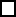 Имеете ли детей?                 да                         нетКакой язык Вы изучали в школе?                                   английский         немецкий              французский           другой           не изучалУчастие в олимпиадах, конкурсах и т.д., призовые места _________________________________________________________________________________________________________________________________________________________________________________________В каких кружках и спортивных секциях занимались, призовые места, разряды___________________________________________________________________________________________________________________________________________________________________________________________________________________________________ В каких секциях, кружках хотели бы заниматься в техникуме?____________________________________________________________________________________________________________________________________________________________Из каких источников Вы получили информацию о деятельности Курского государственного техникума технологий и сервиса (возможно несколько вариантов ответов) Дата заполнения_____________                               Подпись________________№ п/пФ.И.О. членов семьиСтепень родства (отец, мать, сестра, брат)Дата, год рожденияМесто работы, должность, моб. телефон№ п/пФ.И.О. Место работы, должность,           мобильный  телефонпри посещении дня открытых дверей в техникуме  от родителей, родственников, друзей, знакомыхрекламы в СМИофициального сайта техникума, других источников в сети Интернетвыступлений преподавателей техникума в Вашей школеот студентов техникумадругое